How to obtain a BTM (British Tennis Membership) Numberhttps://www.lta.org.uk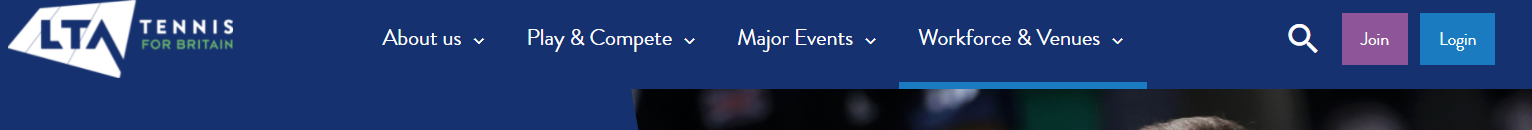 Click on JOIN (top right)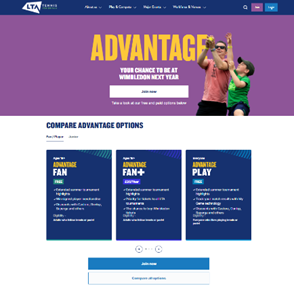 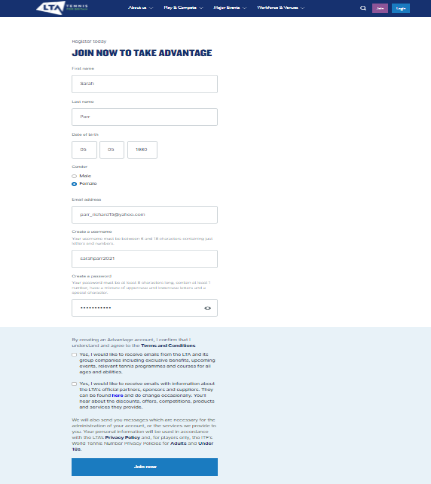 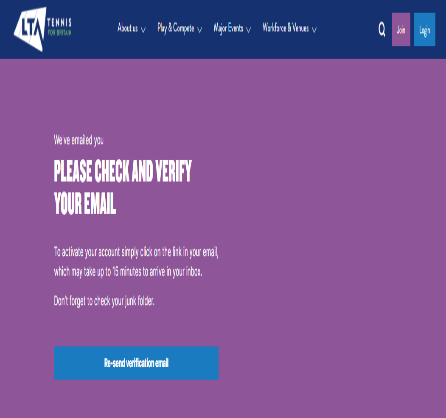 Go to your inbox of e-mails, if it has not arrived check the junk/spam folder.2 emails –Email 1 to verify your email address – click on verify email address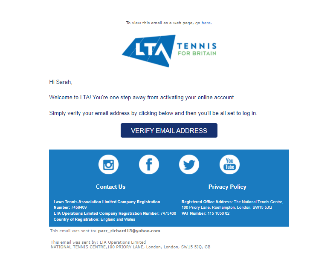 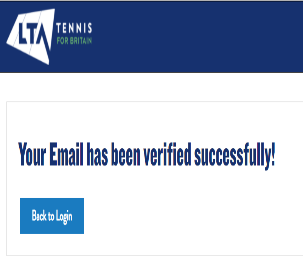 Email 2 – 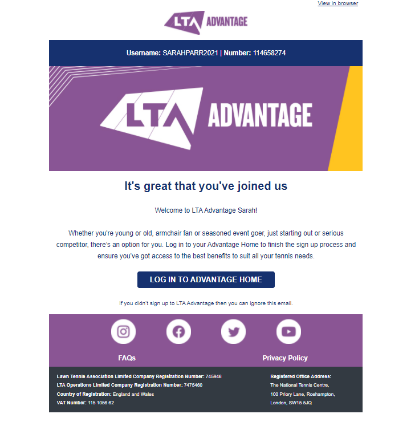 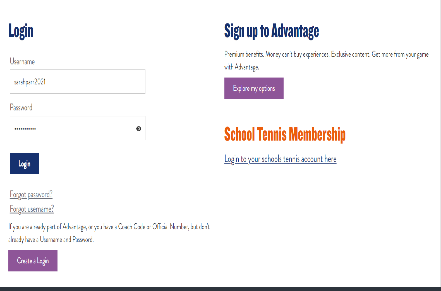 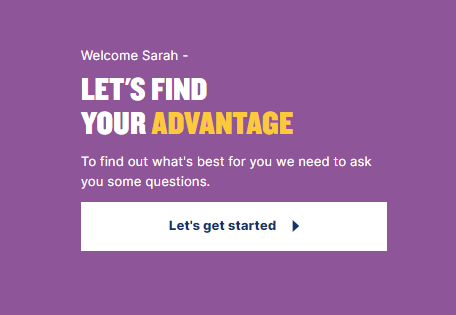 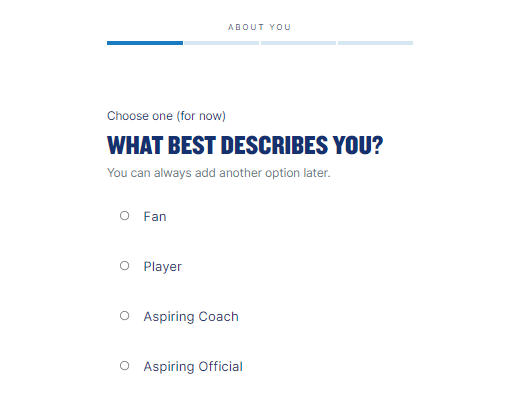 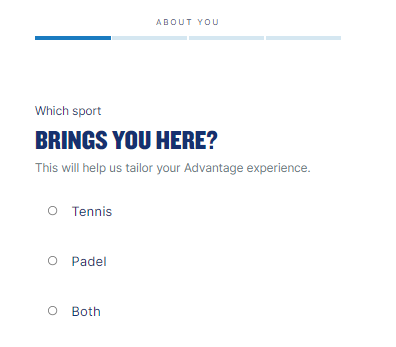 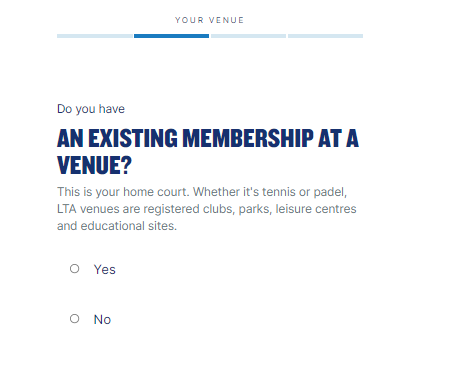 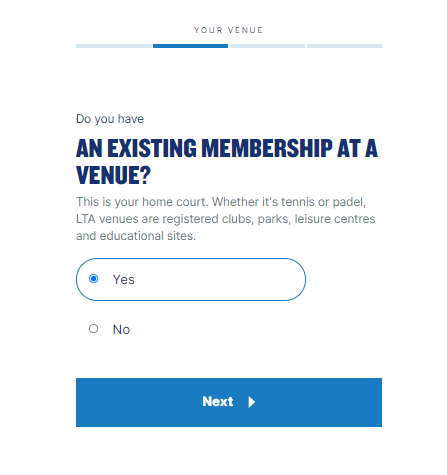 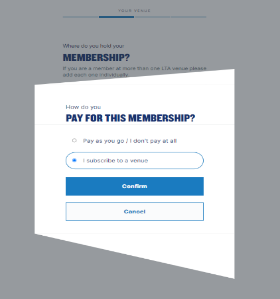 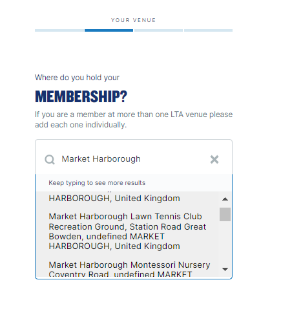 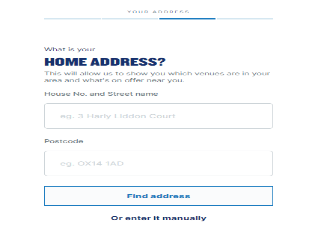 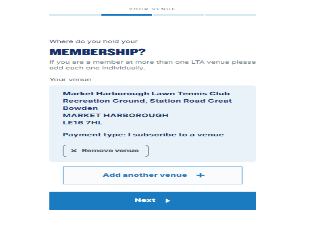 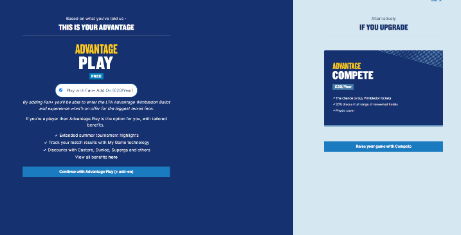 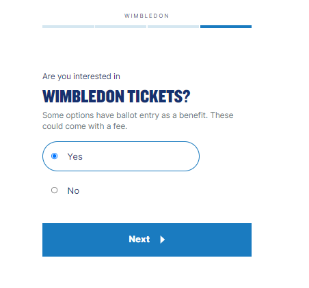 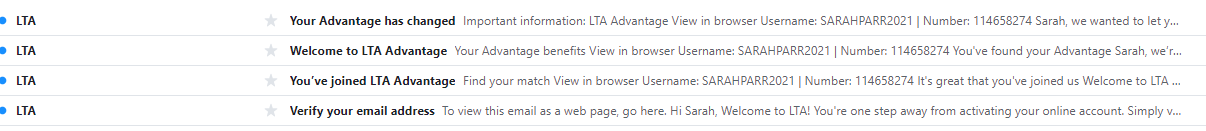 